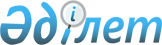 "Қазақстан Республикасы Төтенше жағдайлар министрлігінің мемлекеттік мекемелерінің жарғыларын бекіту туралы" Қазақстан Республикасы Төтенше жағдайлар министрінің 2020 жылғы 3 қарашадағы № 17 бұйрығына өзгерістер мен толықтырулар енгізу туралыҚазақстан Республикасы Төтенше жағдайлар министрінің м.а. 2022 жылғы 14 шiлдедегi № 265 бұйрығы
      БҰЙЫРАМЫН:
      1. "Қазақстан Республикасы Төтенше жағдайлар министрлігінің мемлекеттік мекемелерінің жарғыларын бекіту туралы" Қазақстан Республикасы Төтенше жағдайлар министрінің 2020 жылғы 3 қарашадағы № 17 бұйрығына мынадай өзгерістер мен толықтырулар енгізілсін:
      1-тармақ:
      мынадай мазмұндағы 7-1) тармақшамен толықтырылсын:
      "7-1) осы бұйрыққа 7-1-қосымшаға сәйкес Қазақстан Республикасы Төтенше жағдайлар министрлігі Абай облысы төтенше жағдайлар департаментінің Өрт сөндіру және авариялық-құтқару жұмыстары қызметі (Семей қаласы) республикалық мемлекеттік мекемесінің жарғысы;";
      10) тармақша алып тасталсын;
      мынадай мазмұндағы 10-1) тармақшамен толықтырылсын:
      "10-1) осы бұйрыққа 10-1-қосымшаға сәйкес Қазақстан Республикасы Төтенше жағдайлар министрлігі Алматы облысы төтенше жағдайлар департаментінің өрт сөндіру және авариялық-құтқару жұмыстары қызметі (Қонаев қаласы) мемлекеттік мекемесінің жарғысы;";
      мынадай мазмұндағы 13-1) тармақшамен толықтырылсын:
      "13-1) осы бұйрыққа 13-1-қосымшаға сәйкес Қазақстан Республикасы Төтенше жағдайлар министрлігі Жетісу облысы төтенше жағдайлар департаментінің өрт сөндіру және авариялық-құтқару жұмыстары қызметі (Талдықорған қаласы) республикалық мемлекеттік мекемесінің жарғысы;";
      мынадай мазмұндағы 20-1) тармақшамен толықтырылсын:
      "20-1) осы бұйрыққа 20-1-қосымшаға сәйкес Қазақстан Республикасы Төтенше жағдайлар министрлігі Ұлытау облысы төтенше жағдайлар департаментінің Өрт сөндіру және авариялық-құтқару жұмыстары қызметі (Жезқазған қаласы) республикалық мемлекеттік мекемесінің жарғысы;";
      көрсетілген бұйрыққа 2-қосымшада:
      37-тармақ мынадай мазмұндағы 18), 19) және 20) тармақшалармен толықтырылсын:
      "18) Қазақстан Республикасы Төтенше жағдайлар министрлігі "Апаттар медицинасы орталығы" мемлекеттік мекемесінің Абай облысы бойынша филиалы;
      19) Қазақстан Республикасы Төтенше жағдайлар министрлігі "Апаттар медицинасы орталығы" мемлекеттік мекемесінің Ұлытау облысы бойынша филиалы;
      20) Қазақстан Республикасы Төтенше жағдайлар министрлігі "Апаттар медицинасы орталығы" мемлекеттік мекемесінің Жетісу облысы бойынша филиалы.";
      көрсетілген бұйрыққа 3-қосымшада:
      34-тармақ мынадай мазмұндағы 7) тармақшамен толықтырылсын:
      "7) Абай аумақтық пайдалану басқармасы (Семей қаласы).";
      көрсетілген бұйрық осы бұйрыққа 1-қосымшаға сәйкес 7-1-қосымшамен толықтырылсын;
      көрсетілген бұйрық осы бұйрыққа 2-қосымшаға сәйкес 10-1-қосымшамен толықтырылсын;
      көрсетілген бұйрық осы бұйрыққа 3-қосымшаға сәйкес 13-1-қосымшамен толықтырылсын;
      көрсетілген бұйрыққа 20-қосымшада:
      8-тармақ мынадай редакцияда жазылсын:
      "8. Қызметтің орналасқан жері: Қазақстан Республикасы, индексі 161200, Түркістан облысы, Түркістан қаласы, Жаңа қала шағын ауданы, 13-көше, 23-құрылыс.";
      көрсетілген бұйрық осы бұйрыққа 4-қосымшаға сәйкес 20-1-қосымшамен толықтырылсын;
      көрсетілген бұйрыққа 22-қосымшада:
      8-тармақ мынадай редакцияда жазылсын:
      "8. Қызметтің орналасқан жері: Қазақстан Республикасы, индексі 010000, Нұр-Сұлтан қаласы, "Сарыарқа" ауданы, Көктал тұрғын алабы, Ақтау көшесі, 6/1.".
      2. Қазақстан Республикасы Төтенше жағдайлар министрлігі Кадр саясаты департаменті заңнамада белгіленген тәртіппен:
      1) осы бұйрықтың көшірмесін Қазақстан Республикасы Әділет министрлігінің "Қазақстан Республикасының Заңнама және құқықтық ақпарат институты" шаруашылық жүргізу құқығындағы республикалық мемлекеттік кәсіпорнына Қазақстан Республикасының нормативтік құқықтық актілерінің эталондық бақылау банкіне енгізу үшін жолдауды;
      2) осы бұйрықты Қазақстан Республикасы Төтенше жағдайлар министрлігінің ресми интернет-ресурсында орналастыруды қамтамасыз етсін.
      3. Қазақстан Республикасы Төтенше жағдайлар министрлігінің Нұр-Сұлтан қаласының, Абай, Жетісу, Ұлытау, Алматы, Түркістан облыстарының төтенше жағдайлар департаменттерінің бастықтары, Төтенше жағдайларды алдын-алу департаменті мен Медициналық-психологиялық қызмет басқармасы бастықтары сеніп таспсырылған мемлекеттік мекемелердің құрылтай құжаттарын, сондай-ақ құрылтай құжаттарына енгізілген өзгерістер мен (немесе) толықтыруларды Қазақстан Республикасы заңнамасында көзделген тәртіпте әділет органдарында тіркеуді қамтамасыз етсін.
      4. Осы бұйрықтың орындалуын бақылау Қазақстан Республикасы Төтенше жағдайлар министрлігінің аппарат басшысына жүктелсін.
      5. Осы бұйрық қол қойған күннен бастап қолданысқа енгізіледі және ресми жариялануға тиіс. "Қазақстан Республикасы Төтенше жағдайлар министрлігі Абай облысы төтенше жағдайлар департаментінің Өрт сөндіру және авариялық-құтқару жұмыстары қызметі (Семей қаласы)" республикалық мемлекеттік мекемесінің жарғысы 1-тарау. Жалпы ережелер
      1. "Қазақстан Республикасы Төтенше жағдайлар министрлігі Абай облысы төтенше жағдайлар департаментінің Өрт сөндіру және авариялық-құтқару жұмыстары қызметі (Семей қаласы)" республикалық мемлекеттік мекемесі (бұдан әрі – Қызмет) өрттерді сөндіру бойынша, авариялық-құтқару жұмыстары жүргізу жөніндегі функцияларын жүзеге асыру үшін мекеме ұйымдық құқықтық нысанында құрылған, заңды тұлға мәртебесіне ие коммерциялық емес мекеме болып табылады.
      2. Мемлекеттік мекеме түрі: республикалық.
      3. Қызмет "Қазақстан Республикасы Президентінің "Қазақстан Республикасының әкімшілік-аумақтық құрылысының кейбір мәселелері туралы" 2022 жылғы 3 мамырдағы № 886 және "Қазақстан Республикасының әкімшілік-аумақтық құрылысының кейбір мәселелері туралы" 2022 жылғы 3 мамырдағы № 887 жарлықтарын іске асыру жөніндегі кейбір мәселелер туралы" Қазақстан Республикасы Үкіметінің 2022 жылғы 11 шілдедегі № 471 қаулысына сәйкес құрылды.
      4. Қызметтің құрылтайшысы Қазақстан Республикасының Үкіметі болып табылады.
      5. Тиісті саланың уәкілетті органы, сондай-ақ оған байланысты Қызметтің мүлкіне қатысты құқық субъектісінің функцияларын жүзеге асыратын орган Қазақстан Республикасының Төтенше жағдайлар министрлігі (бұдан әрі – Министрлік) болып табылады.
      6. Қызметтің атауы: "Қазақстан Республикасы Төтенше жағдайлар министрлігі Абай облысы төтенше жағдайлар департаментінің Өрт сөндіру және авариялық-құтқару жұмыстары қызметі (Семей қаласы)" республикалық мемлекеттік мекемесі.
      7. Қызметтің тұрған жері: Қазақстан Республикасы, 071400 индексі, Абай облысы, Семей қаласы, Дулатов көшесі, 137. 2-тарау. Қызметтің заңдық мәртебесі
      8. Қызметтің Қазақстан Республикасының заңнамасына сәйкес дербес теңгерімі, банкте шоттары, бланкілері, Қазақстан Республикасының Мемлекеттік Елтаңбасы бейнеленген және Қызметтің атауы жазылған мөрі болады.
      9. Қызмет басқа заңды тұлғаны құра алмайды, сондай-ақ оның құрылтайшысы (қатысушысы) бола алмайды, Қазақстан Республикасы заңнамасында көзделген жағдайларды қоспағанда.
      10. Қызмет өзiнiң мiндеттемелерi бойынша өзiнің кепілдігіндегі ақшамен жауап бередi. Қызметте ақша жеткіліксіз болған кезде оның міндеттемелері бойынша Қазақстан Республикасы немесе әкімшілік-аумақтық бірлік тиісті бюджет қаражатымен субсидиарлық жауапты болады.
      11. Қызметтің азаматтық-құқықтық мәмілелері, олардың Қазақстан Республикасы Қаржы министрлігінің аумақтық қазынашылық бөлімшелерінде міндетті тіркелгеннен кейін, күшіне енеді. 3-тарау. Қызметтің қызметінің мәні мен мақсаттары
      12. Қызметтің қызметінің мәні өрт сөндіруді жүзеге асыру және авариялық-құтқару жұмыстары мен шұғыл жұмыстарды жүргізу арқылы халықты, объектілер мен аумақты табиғи және техногендік сипаттағы төтенше жағдайлардан қорғау болып табылады.
      13. Қызмет жұмысының мақсаты елді мекендер аумақтарында, стратегиялық, аса маңызды мемлекеттік объектілер мен мемлекеттік меншіктегі тіршілікті қамтамасыз ету объектілерінде күзету және өрттерді сөндіру бойынша қызметті қамтамасыз ету, сонымен қатар аса күрделі және қауіптілігі жоғары авариялық-құтқару жұмыстарын жүргізу болып табылады.
      14. Қызмет мақсатқа қол жеткізу үшін:
      1) өрттерді сөндіруді және авариялық-құтқару жұмыстары мен шұғыл жұмыстарды, оның ішінде суда-құтқару және сүңгуірлік-іздестіру жұмыстарын жүргізуді ұйымдастыру;
      2) өрттерді сөндіруге және авариялық-құтқару жұмыстары мен шұғыл жұмыстарды жүргізуге Қызметтің күштері мен құралдарының әзірлігін қамтамасыз ету;
      3) жеке құрамның кәсіби шеберлігін жетілдіруге және төтенше жағдайлар аймақтарына жылжытуға және авариялық-құтқару жұмыстары мен шұғыл жұмыстарды жүргізуге Қызметтің күштері мен құралдарын тұрақты әзірлікте ұстауға бағытталған шаралар қабылдау;
      4) өрт-тактикалық оқу-жаттығуларды, байқаулар мен жарыстарды, сондай-ақ басқа да жалпы гарнизондық іс-шараларды жоспарлауды, дайындауды және өткізуді қамтамасыз ету;
      5) өрттерді зерделеуді және талдауды ұйымдастыру, осы негізде әзірлікті арттыру және жетілдіру бойынша іс-шараларды әзірлеу;
      6) өрт сөндіру деполары, құтқару станциялары ғимараттарын пайдалануды қамтамасыз ету және бақылау, өрт сөндіру, құтқару және басқа да техниканы, өрт-техникалық қару-жарақты, авариялық-құтқару жабдықтарын, байланыс құралдарын, құрал-сайман мен басқа да мүлікті жөндеу және техникалық қызмет көрсету;
      7) күштер мен құралдарды тарту тәртібін айқындау;
      8) жергілікті атқарушы органдарға мемлекеттік өртке қарсы қызмет бөлімшелері жоқ елді мекендерде өрт сөндіру бекеттерін құруда және одан әрі жұмыс істеуіне жәрдем көрсету;
      9) өртке қарсы қызмет бөлімшелерінің жұмылдыру дайындығы мен жұмылдыру шараларын әзірлеу, бейбіт және соғыс уақытында төтенше жағдайлар туындаған кезде олардың жұмысының тұрақтылығын арттыру, Қызметтің жұмылдыруға тұрақты әзірлігін қамтамасыз ету;
      10) соғыс уақыты кезеңінде арнайы құралымдар үшін өрт сөндіру техникасын, өртке қарсы жабдықты және басқа да мүлікті уақтылы сақтауды, жинақтауды, жаңартуды ұйымдастыруға қатысу;
      11) бөлімшелерде өрт қауіпсіздігі және су қоймаларындағы қауіпсіздік саласында білімді насихаттау, оқушылар мен мектепке дейінгі жас аралығындағы балалар арасында өрт сөндіруші мен құтқарушы мамандығын танымал ету бойынша іс-шараларды ұйымдастыру;
      12) тұрғын үй секторындағы халық арасында өрттердің профилактикасына бағытталған атаулы үгіт-насихат түсіндіру жұмыстарына, сондай-ақ су қоймаларында қауіпсіздік қағидаларын сақтау бойынша жұмыстарына қатысу;
      13) су қоймаларындағы демалыс орындарында жұмысқа Министрліктің құтқару бөлімшелері мен қоғамдық құтқарушы-жасақшылары үшін моторлы-рульдік шағын кемелер және сүңгуір жұмыстарын мамандандыруда 3-топтағы сүңгуірлерді оқыту және дайындау;
      14) ұлттық қауіпсіздік, мемлекеттік құпиялар және ақпараттық қауіпсіздік саласындағы заңдар мен өзге нормативтік құқықтық актілерді сақтауды қамтамасыз ету бойынша қызметі түрлерін жүзеге асырады.
      15. Қызметке осы жарғыда бекітілген өз қызметінің мәні мен мақсаттарына сай келмейтін қызметті жүзеге асыруға, сондай-ақ мәмілелер жасауға тыйым салынады.
      16. Қызметтің қызмет мақсаттарына қайшы жасалған мәміле, Қазақстан Республикасының шектеулі заңдарында немесе құрылтай құжаттарында не басшының жарғылық құзыретін бұза отырып, жасалған мәміле тиісті саланың уәкілетті органының немесе Мемлекеттік мүлік жөніндегі уәкілетті органның не прокурордың талабы бойынша жарамсыз деп танылуы мүмкін. 4-тарау. Қызметті басқару
      17. Қызметті жалпы басқаруды Министрлік жүзеге асырады.
      18. Министрлік заңнамасында белгіленген тәртіпте мынадай функцияларды жүзеге асырады:
      1) Қызметке мүлікті бекітіп береді;
      2) Қызметтің жеке қаржыландыру жоспарын бекітеді;
      3) Қызмет мүлкінің сақталуына бақылауды жүзеге асырады;
      4) Қызметтің жарғысын бекітеді, оған өзгерістер мен толықтырулар енгізеді;
      5) Қызметтің құрылымын анықтайды;
      6) Қызмет басшысының құқықтарын, міндеттері мен жауапкершілігін айқындайды;
      7) Қызметтің құрылымы мен шекті штаттық санын бекітеді;
      8) жылдық қаржы есептілікті бекітеді;
      9) мемлекеттік мүлік жөніндегі уәкілетті органға, Қызметке берілген немесе өзінің шаруашылық қызметінің нәтижесінде сатып алған мүлікті алып қоюға немесе қайта бөлуге жазбаша келісімін береді;
      10) мемлекеттік мүлік жөніндегі уәкілетті органның келісімі бойынша Қызметті қайта ұйымдастыруды және таратуды жүзеге асырады;
      11) осы жарғының және Қазақстан Республикасының заңнамасында белгіленген өзге де функцияларды жүзеге асырады.
      19. Қызметтің жедел-қызметтік жұмысын басқаруды және үйлестіруді Министрліктің Өртке қарсы қызмет комитеті (бұдан әрі – Комитет) және Абай облысының Төтенше жағдайлар департаменті (бұдан әрі – Департамент) жүзеге асырады.
      20. Қызмет бастығы Департамент бастығының ұсынуы және Министрліктің Комитет төрағасының келісімі бойынша Министрдің бұйрығымен қызметке тағайындалады және қызметтен босатылады.
      21. Қызмет бастығы Қызмет жұмысын ұйымдастырады және оған басшылық етеді, Департамент бастығына тікелей бағынады және Қызметке жүктелген міндеттерді орындауы мен оның өз функцияларын жүзеге асыруы үшін тікелей жауапты болады.
      22. Қызмет бастығы дара басшылық қағидаты бойынша әрекет етеді және Қызметтің қызметінің барлық мәселелерін Қазақстан Республикасының заңнамасында және осы жарғыда (ережеде) айқындалатын өз құзыретіне сәйкес дербес шешеді.
      23. Қызмет бастығының Қызметтің жарғылық емес қызметін жүзеге асыруға бағытталған әрекеті еңбек міндеттемелерін бұзу болып табылып, тәртіптік және материалдық жауапкершілікке әкеледі.
      24. Қызметтің бастығы Қазақстан Республикасы заңнамасында белгіленген тәртіппен:
      1) Қызмет атынан сенімхатсыз әрекет етеді;
      2) мемлекеттік органдарда, басқа да ұйымдарда Қызметтің мүддесін білдіреді;
      3) шарттар жасайды;
      4) сенімхаттар береді;
      5) Қызметтің іссапарларға, тағылымдамаға, қызметкерлерді қазақстандық және шетелдік оқу орталықтарында оқытуға және қызметкерлердің біліктілігін арттырудың өзге де түрлеріне байланысты жоспарларын бекітеді. Облыстан және Қазақстан Республикасынан тыс іссапарларға шығу Министрліктің келісімі бойынша жүзеге асырылады;
      6) банк шоттарын ашады;
      7) барлық қызметкерлер үшін міндетті бұйрықтар шығарады және нұсқаулар береді;
      8) Қызметтің қызметкерлері мен өзге де қызметкерлерін лауазымдарға тағайындайды және босатады, бұл ретте Қызметтің құрылымдық және аумақтық бөлімшелерінің басшы құрамын тағайындауды Департамент бастығымен келіседі;
      9) Қызметтің қызметкерлеріне және өзге де қызметшілеріне, Қазақстан Республикасының заңнамасына сәйкес көтермелеу және жазалау шараларын қолданады;
      10) өз орынбасарының (орынбасарларының) және мемлекеттік мекеменің өзге де басшы қызметкерлерінің міндеттері мен өкілеттіктер аясын айқындайды;
      11) гарнизондық және қарауылдық қызметті ұйымдастырады;
      12) төтенше жағдайлар аймақтарына шығуға және құтқару мен шұғыл жұмыстарды жүргізуге кәсіби шеберлігін жетілдіру және Қызметтің күштері мен құралдарын тұрақты әзірлікте ұстауды жетілдіру бойынша шаралар қабылдайды;
      13) жеке құрамды даярлауды, қайта даярлауды және олардың біліктіліктерін арттыруды қамтамасыз етеді;
      14) өрт-тактикалық оқу-жаттығуларды, байқаулар мен жарыстарды және басқа да жалпы гарнизондық іс-шараларды жоспарлауды, дайындауды және өткізуді қамтамасыз етеді;
      15) соғыс уақыты кезеңінде арнайы құралымдар үшін өрт сөндіру және құтқару техникасын, өртке қарсы құрал-жабдықтарды және басқа да мүліктерді уақтылы сақтау бойынша жұмыстарды ұйымдастырады;
      16) өрттерді зерделеуді және талдауды, олардың туындауы мен өршуіне себеп болатын жағдайларды, орындарын, себептерін және шарттарын орнатуды ұйымдастырады, осы негізде әзірлікті арттыру және жетілдіру бойынша іс-шараларды әзірлейді;
      17) өрт сөндіру, құтқару және өзге де техниканың, өрт-техникалық және авариялық-құтқару жабдықтарының, байланыс құралдарының, ұйымдастыру техникасы мен басқа да мүліктің барына және техникалық жай-күйіне есеп жүргізеді, сондай-ақ оларды есептен шығаруға қажетті құжаттаманы ресімдейді;
      18) өртке қарсы қызмет объектілерін пайдалануды, өрт сөндіру, құтқару және басқа да техниканы, өрт-техникалық жарақтарын, авариялық-құтқару жабдықтарын, байланыс құралдарын, құрал-жабдықтар мен мүлікті жөндеу және оларға техникалық қызмет көрсетуді қамтамасыз етеді және бақылайды;
      19) жол-көлік оқиғалары туралы мәліметтерді жинақтайды және талдайды, автокөлік құралдарын қауіпсіз пайдалануды ұйымдастырады және қамтамасыз етеді, қауіпсіздік техникасының, еңбекті қорғау мен өрт қауіпсіздігінің жай-күйіне бақылауды жүзеге асырады, оларды жақсарту бойынша іс-шараларды әзірлейді;
      20) жедел–техникалық қызметті, ақпараттық-телекоммуникациялық жүйелердің жұмыс істеуін, техника мен байланыс, ақпараттандыру құралдарының жедел әзірлігін ұйымдастырады;
      21) материалдық құндылықтардың нақты бар-жоғына есебін жүргізу, сақтау және беру тәртібінің сақталуының дұрыстығына жоспарлы және жоспардан тыс тексерулер жүргізеді;
      22) күштер мен құралдарды тарту тәртібін айқындайды, өртке қарсы қызмет гарнизоны бөлімшелерінің шығу кестесін әзірлейді;
      23) ауылдық жерлерде өрттерді сөндіруге күштер мен құралдарды тарту жоспарларын әзірлеуге бақылауды жүзеге асырады;
      24) жергілікті атқарушы органдардың бюджет қаражаты есебінен өртке қарсы қызмет объектілерін материалдық-техникалық жарақтандыру, салу, реконструкциялау және жөндеу бойынша Департаментке ұсыныстар енгізеді;
      25) жергілікті атқарушы органдарға мемлекеттік өртке қарсы қызмет бөлімшелері жоқ елді мекендерде өрт сөндіру бекеттерін құруға және олардың одан әрі жұмыс істеуіне жәрдем көрсетеді;
      26) Қызметтің айрықша көзге түскен қызметкерлерін мемлекеттік және ведомстволық наградалармен марапаттау, құрметті атақтар, әскери және азаматтық қорғау органдарының орта және аға басшы құрамының арнаулы атақтарын мерзімінен бұрын немесе атқарып отырған штаттық лауазымында көзделген арнаулы атақтарынан бір дәрежеге жоғары беру бойынша Департаментке ұсыныстар береді;
      27) Қызметтің бірыңғай кадр саясатын жүргізеді;
      28) Қызметтің қызметін ақпараттық-талдау, ұйымдық-құқықтық, жұмылдыру, материалдық-техникалық және қаржымен қамтамасыз етуді ұйымдастырады;
      29) Қызметтің аттестаттау және конкурстық комиссиясының жұмысына жалпы басшылықты жүзеге асырады;
      30) өз құзыреті шегінде мемлекеттік сатып алуды өткізуді, сондай-ақ қаржылық жоспарлауды, бухгалтерлік есепті және қаржылық есептілікті ұйымдастырады;
      31) Департамент, Комитет және Министрлік бекіткен нысанға сәйкес есептілікті уақтылы жасауды қамтамасыз етеді;
      32) жеке және заңды тұлғалардың өтініштерін уақтылы қарауды қамтамасыз етеді;
      33) Қызмет қызметкерлерін, олардың отбасы мүшелерін және мемлекеттік өртке қарсы қызмет органдары зейнеткерлерін әлеуметтік дамыту, оларға медициналық, санаторлық-курорттық қызмет көрсетуді, тұрғын үй-тұрмыстық, қызметтік-шаруашылық жағдайларын жақсарту бойынша шаралар қабылдайды;
      34) азаматтық қорғау органдарының қатардағы, кіші және орта басшы құрамдағы тұлғаларына азаматтық қорғау капитанына дейінгі атақты қоса алғанда, кезекті арнайы атақтар береді;
      35) өрт қауіпсіздігі және авариялық-құтқару жұмыстары мен шұғыл жұмыстарды жүргізу саласындағы нормативтік құқықтық актілерге, техникалық регламенттерге және әдістемелік нұсқауларға өзгерістер мен толықтырулар енгізу жөнінде Департаментке, Комитетке және Министрлікке ұсыныстар енгізеді;
      36) Қызметтің құрылымдық, өрт сөндіру және құтқару бөлімшелерінің ережелерін, Қызмет қызметкерлерінің функционалдық міндеттерін (лауазымдық нұсқаулықтарын) бекітеді;
      37) ұжымда моральдық-психологиялық климатты ұстауға, бағынысты қызметкерлердің ар-намыс кодексін және Қызметте міндетті жүріс-тұрыс нормаларын сақтауға, құрылымдық бөлімшелерде сыбайлас жемқорлыққа қарсы іс-әрекет жасауға тікелей жауапты болады;
      38) бағыныстыларының сыбайлас жемқорлық қылмыстарын және құқық бұзушылықтарын жасаудың әрбір фактісі бойынша сыбайлас жемқорлыққа қарсы шаралар қабылдайды;
      39) дәрігерге дейінгі және медициналық көмек көрсету бойынша қызметкерлерді даярлау және оқыту бойынша шаралар қабылдайды;
      40) Қазақстан Республикасы заңнамасымен, осы жарғымен және Министрлік жүктеген өзге де функцияларды жүзеге асырады. 5-тарау. Қызметтің мүлкінің құрылу тәртібі
      25. Қызмет мүлкін құны оның теңгерімінде айқындалатын заңды тұлғаның активтері құрайды. Қызмет мүлкі:
      1) оған меншік иесі берген мүлік;
      2) Қазақстан Республикасының заңнамасында тыйым салынбаған өзге де қаржы көздері есебінен құралады.
      26. Қызметтің өзіне бекітілген мүлікті және оған смета бойынша бөлінген қаражат есебінен сатып алынған мүлікті өз бетімен иеліктен шығаруға немесе оған өзге де тәсілмен билік етуге құқығы жоқ.
      27. Егер Қазақстан Республикасының заңдарында қосымша қаржыландыру көзі белгіленбесе, Қызметтің қызметі Министрліктің бюджетінен қаржыландырады.
      28. Қызмет бухгалтерлік есеп жүргізеді және Қазақстан Республикасының заңнамасына сәйкес есептілік ұсынады.
      29. Қызметтің қаржылық-шаруашылық қызметін тексеруді және ревизияны Қазақстан Республикасы заңнамасында белгіленген тәртіппен Министрлік жүзеге асырады. 6-тарау. Қызметтің жұмыс тәртібі
      30. Қызметтің жұмыс тәртібі ішкі еңбек тәртібінің қағидаларымен белгіленеді және Қазақстан Республикасы еңбек заңнамасының нормаларына қайшы келмеуі тиіс. 7-тарау. Құрылтай құжаттарына өзгерістер мен толықтырулар енгізу тәртібі
      31. Қызметтің құрылтай құжаттарына өзгерістер мен толықтырулар енгізу Министрліктің шешімі бойынша жүзеге асырылады, жәңе "Заңды тұлғаларды мемлекеттік тіркеу және филиалдар мен өкілдіктерді есептік тіркеу туралы" Қазақстан Республикасы Заңға сәйкес аймақты тіркеу органдарында тіркеледі. 8-тарау. Қызметті қайта ұйымдастыру және тарату шарттары
      32. Қызметті қайта ұйымдастыру және тарату Қазақстан Республикасының заңнамасына сәйкес жүзеге асырылады. "Қазақстан Республикасы Төтенше жағдайлар министрлігі Алматы облысы төтенше жағдайлар департаментінің өрт сөндіру және авариялық-құтқару жұмыстары қызметі (Қонаев қаласы)" мемлекеттік мекемесінің жарғысы 1-тарау. Жалпы ережелер
      1. "Қазақстан Республикасы Төтенше жағдайлар министрлігі Алматы облысы төтенше жағдайлар департаментінің өрт сөндіру және авариялық-құтқару жұмыстары қызметі (Қонаев қаласы)" мемлекеттік мекемесі (бұдан әрі – Қызмет) өрттерді сөндіру бойынша, авариялық-құтқару жұмыстары жүргізу жөніндегі функцияларын жүзеге асыру үшін мекеме ұйымдық құқықтық нысанында құрылған, заңды тұлға мәртебесіне ие коммерциялық емес мекеме болып табылады.
      2. Мемлекеттік мекеме түрі: республикалық.
      3. Қызмет "Қазақстан Республикасы Президентінің "Қазақстан Республикасының әкімшілік-аумақтық құрылысының кейбір мәселелері туралы" 2022 жылғы 3 мамырдағы № 886 және "Қазақстан Республикасының әкімшілік-аумақтық құрылысының кейбір мәселелері туралы" 2022 жылғы 3 мамырдағы № 887 жарлықтарын іске асыру жөніндегі кейбір мәселелер туралы" Қазақстан Республикасы Үкіметінің 2022 жылғы 11 шілдедегі № 471 қаулысына сәйкес құрылды.
      4. Қызметтің құрылтайшысы Қазақстан Республикасының Үкіметі болып табылады.
      5. Тиісті саланың уәкілетті органы, сондай-ақ оған байланысты Қызметтің мүлкіне қатысты құқық субъектісінің функцияларын жүзеге асыратын орган Қазақстан Республикасының Төтенше жағдайлар министрлігі (бұдан әрі – Министрлік) болып табылады.
      6. Қызметтің атауы: "Қазақстан Республикасы Төтенше жағдайлар министрлігі Алматы облысы төтенше жағдайлар департаментінің өрт сөндіру және авариялық-құтқару жұмыстары қызметі (Қонаев қаласы)" мемлекеттік мекемесі.
      7. Қызметтің тұрған жері: Қазақстан Республикасы, индексі 040800, Алматы облысы, Қонаев қаласы, 20 шағын ауданы, Комсомольский көшесі, құрылыс 1. 2-тарау. Қызметтің заңдық мәртебесі
      8. Қызметтің Қазақстан Республикасының заңнамасына сәйкес дербес теңгерімі, банкте шоттары, бланкілері, Қазақстан Республикасының Мемлекеттік Елтаңбасы бейнеленген және Қызметтің атауы жазылған мөрі болады.
      9. Қызмет басқа заңды тұлғаны құра алмайды, сондай-ақ оның құрылтайшысы (қатысушысы) бола алмайды, Қазақстан Республикасы заңнамасында көзделген жағдайларды қоспағанда.
      10. Қызмет өзiнiң мiндеттемелерi бойынша өзiнің кепілдігіндегі ақшамен жауап бередi. Қызметте ақша жеткіліксіз болған кезде оның міндеттемелері бойынша Қазақстан Республикасы немесе әкімшілік-аумақтық бірлік тиісті бюджет қаражатымен субсидиарлық жауапты болады.
      11. Қызметтің азаматтық-құқықтық мәмілелері, олардың Қазақстан Республикасы Қаржы министрлігінің аумақтық қазынашылық бөлімшелерінде міндетті тіркелгеннен кейін, күшіне енеді. 3-тарау. Қызметтің қызметінің мәні мен мақсаттары
      12. Қызметтің қызметінің мәні өрт сөндіруді жүзеге асыру және авариялық-құтқару жұмыстары мен шұғыл жұмыстарды жүргізу арқылы халықты, объектілер мен аумақты табиғи және техногендік сипаттағы төтенше жағдайлардан қорғау болып табылады.
      13. Қызмет жұмысының мақсаты елді мекендер аумақтарында, стратегиялық, аса маңызды мемлекеттік объектілер мен мемлекеттік меншіктегі тіршілікті қамтамасыз ету объектілерінде күзету және өрттерді сөндіру бойынша қызметті қамтамасыз ету, сонымен қатар аса күрделі және қауіптілігі жоғары авариялық-құтқару жұмыстарын жүргізу болып табылады.
      14. Қызмет мақсатқа қол жеткізу үшін:
      1) өрттерді сөндіруді және авариялық-құтқару жұмыстары мен шұғыл жұмыстарды, оның ішінде суда-құтқару және сүңгуірлік-іздестіру жұмыстарын жүргізуді ұйымдастыру;
      2) өрттерді сөндіруге және авариялық-құтқару жұмыстары мен шұғыл жұмыстарды жүргізуге Қызметтің күштері мен құралдарының әзірлігін қамтамасыз ету;
      3) жеке құрамның кәсіби шеберлігін жетілдіруге және төтенше жағдайлар аймақтарына жылжытуға және авариялық-құтқару жұмыстары мен шұғыл жұмыстарды жүргізуге Қызметтің күштері мен құралдарын тұрақты әзірлікте ұстауға бағытталған шаралар қабылдау;
      4) өрт-тактикалық оқу-жаттығуларды, байқаулар мен жарыстарды, сондай-ақ басқа да жалпы гарнизондық іс-шараларды жоспарлауды, дайындауды және өткізуді қамтамасыз ету;
      5) өрттерді зерделеуді және талдауды ұйымдастыру, осы негізде әзірлікті арттыру және жетілдіру бойынша іс-шараларды әзірлеу;
      6) өрт сөндіру деполары, құтқару станциялары ғимараттарын пайдалануды қамтамасыз ету және бақылау, өрт сөндіру, құтқару және басқа да техниканы, өрт-техникалық қару-жарақты, авариялық-құтқару жабдықтарын, байланыс құралдарын, құрал-сайман мен басқа да мүлікті жөндеу және техникалық қызмет көрсету;
      7) күштер мен құралдарды тарту тәртібін айқындау;
      8) жергілікті атқарушы органдарға мемлекеттік өртке қарсы қызмет бөлімшелері жоқ елді мекендерде өрт сөндіру бекеттерін құруда және одан әрі жұмыс істеуіне жәрдем көрсету;
      9) өртке қарсы қызмет бөлімшелерінің жұмылдыру дайындығы мен жұмылдыру шараларын әзірлеу, бейбіт және соғыс уақытында төтенше жағдайлар туындаған кезде олардың жұмысының тұрақтылығын арттыру, Қызметтің жұмылдыруға тұрақты әзірлігін қамтамасыз ету;
      10) соғыс уақыты кезеңінде арнайы құралымдар үшін өрт сөндіру техникасын, өртке қарсы жабдықты және басқа да мүлікті уақтылы сақтауды, жинақтауды, жаңартуды ұйымдастыруға қатысу;
      11) бөлімшелерде өрт қауіпсіздігі және су қоймаларындағы қауіпсіздік саласында білімді насихаттау, оқушылар мен мектепке дейінгі жас аралығындағы балалар арасында өрт сөндіруші мен құтқарушы мамандығын танымал ету бойынша іс-шараларды ұйымдастыру;
      12) тұрғын үй секторындағы халық арасында өрттердің профилактикасына бағытталған атаулы үгіт-насихат түсіндіру жұмыстарына, сондай-ақ су қоймаларында қауіпсіздік қағидаларын сақтау бойынша жұмыстарына қатысу;
      13) су қоймаларындағы демалыс орындарында жұмысқа Министрліктің құтқару бөлімшелері мен қоғамдық құтқарушы-жасақшылары үшін моторлы-рульдік шағын кемелер және сүңгуір жұмыстарын мамандандыруда 3-топтағы сүңгуірлерді оқыту және дайындау;
      14) ұлттық қауіпсіздік, мемлекеттік құпиялар және ақпараттық қауіпсіздік саласындағы заңдар мен өзге нормативтік құқықтық актілерді сақтауды қамтамасыз ету бойынша қызметі түрлерін жүзеге асырады.
      15. Қызметке осы жарғыда бекітілген өз қызметінің мәні мен мақсаттарына сай келмейтін қызметті жүзеге асыруға, сондай-ақ мәмілелер жасауға тыйым салынады.
      16. Қызметтің қызмет мақсаттарына қайшы жасалған мәміле, Қазақстан Республикасының шектеулі заңдарында немесе құрылтай құжаттарында не басшының жарғылық құзыретін бұза отырып, жасалған мәміле тиісті саланың уәкілетті органының немесе Мемлекеттік мүлік жөніндегі уәкілетті органның не прокурордың талабы бойынша жарамсыз деп танылуы мүмкін. 4-тарау. Қызметті басқару
      17. Қызметті жалпы басқаруды Министрлік жүзеге асырады.
      18. Министрлік заңнамасында белгіленген тәртіпте мынадай функцияларды жүзеге асырады:
      1) Қызметке мүлікті бекітіп береді;
      2) Қызметтің жеке қаржыландыру жоспарын бекітеді;
      3) Қызмет мүлкінің сақталуына бақылауды жүзеге асырады;
      4) Қызметтің жарғысын бекітеді, оған өзгерістер мен толықтырулар енгізеді;
      5) Қызметтің құрылымын анықтайды;
      6) Қызмет басшысының құқықтарын, міндеттері мен жауапкершілігін айқындайды;
      7) Қызметтің құрылымы мен шекті штаттық санын бекітеді;
      8) жылдық қаржы есептілікті бекітеді;
      9) мемлекеттік мүлік жөніндегі уәкілетті органға, Қызметке берілген немесе өзінің шаруашылық қызметінің нәтижесінде сатып алған мүлікті алып қоюға немесе қайта бөлуге жазбаша келісімін береді;
      10) мемлекеттік мүлік жөніндегі уәкілетті органның келісімі бойынша Қызметті қайта ұйымдастыруды және таратуды жүзеге асырады;
      11) осы жарғының және Қазақстан Республикасының заңнамасында белгіленген өзге де функцияларды жүзеге асырады.
      19. Қызметтің жедел-қызметтік жұмысын басқаруды және үйлестіруді Министрліктің Өртке қарсы қызмет комитеті (бұдан әрі – Комитет) және Алматы облысының Төтенше жағдайлар департаменті (бұдан әрі – Департамент) жүзеге асырады.
      20. Қызмет бастығы Департамент бастығының ұсынуы және Министрліктің Комитет төрағасының келісімі бойынша Министрдің бұйрығымен қызметке тағайындалады және қызметтен босатылады.
      21. Қызмет бастығы Қызмет жұмысын ұйымдастырады және оған басшылық етеді, Департамент бастығына тікелей бағынады және Қызметке жүктелген міндеттерді орындауы мен оның өз функцияларын жүзеге асыруы үшін тікелей жауапты болады.
      22. Қызмет бастығы дара басшылық қағидаты бойынша әрекет етеді және Қызметтің қызметінің барлық мәселелерін Қазақстан Республикасының заңнамасында және осы жарғыда (ережеде) айқындалатын өз құзыретіне сәйкес дербес шешеді.
      23. Қызмет бастығының Қызметтің жарғылық емес қызметін жүзеге асыруға бағытталған әрекеті еңбек міндеттемелерін бұзу болып табылып, тәртіптік және материалдық жауапкершілікке әкеледі.
      24. Қызметтің бастығы Қазақстан Республикасы заңнамасында белгіленген тәртіппен:
      1) Қызмет атынан сенімхатсыз әрекет етеді;
      2) мемлекеттік органдарда, басқа да ұйымдарда Қызметтің мүддесін білдіреді;
      3) шарттар жасайды;
      4) сенімхаттар береді;
      5) Қызметтің іссапарларға, тағылымдамаға, қызметкерлерді қазақстандық және шетелдік оқу орталықтарында оқытуға және қызметкерлердің біліктілігін арттырудың өзге де түрлеріне байланысты жоспарларын бекітеді. Облыстан және Қазақстан Республикасынан тыс іссапарларға шығу Министрліктің келісімі бойынша жүзеге асырылады;
      6) банк шоттарын ашады;
      7) барлық қызметкерлер үшін міндетті бұйрықтар шығарады және нұсқаулар береді;
      8) Қызметтің қызметкерлері мен өзге де қызметкерлерін лауазымдарға тағайындайды және босатады, бұл ретте Қызметтің құрылымдық және аумақтық бөлімшелерінің басшы құрамын тағайындауды Департамент бастығымен келіседі;
      9) Қызметтің қызметкерлеріне және өзге де қызметшілеріне, Қазақстан Республикасының заңнамасына сәйкес көтермелеу және жазалау шараларын қолданады;
      10) өз орынбасарының (орынбасарларының) және мемлекеттік мекеменің өзге де басшы қызметкерлерінің міндеттері мен өкілеттіктер аясын айқындайды;
      11) гарнизондық және қарауылдық қызметті ұйымдастырады;
      12) төтенше жағдайлар аймақтарына шығуға және құтқару мен шұғыл жұмыстарды жүргізуге кәсіби шеберлігін жетілдіру және Қызметтің күштері мен құралдарын тұрақты әзірлікте ұстауды жетілдіру бойынша шаралар қабылдайды;
      13) жеке құрамды даярлауды, қайта даярлауды және олардың біліктіліктерін арттыруды қамтамасыз етеді;
      14) өрт-тактикалық оқу-жаттығуларды, байқаулар мен жарыстарды және басқа да жалпы гарнизондық іс-шараларды жоспарлауды, дайындауды және өткізуді қамтамасыз етеді;
      15) соғыс уақыты кезеңінде арнайы құралымдар үшін өрт сөндіру және құтқару техникасын, өртке қарсы құрал-жабдықтарды және басқа да мүліктерді уақтылы сақтау бойынша жұмыстарды ұйымдастырады;
      16) өрттерді зерделеуді және талдауды, олардың туындауы мен өршуіне себеп болатын жағдайларды, орындарын, себептерін және шарттарын орнатуды ұйымдастырады, осы негізде әзірлікті арттыру және жетілдіру бойынша іс-шараларды әзірлейді;
      17) өрт сөндіру, құтқару және өзге де техниканың, өрт-техникалық және авариялық-құтқару жабдықтарының, байланыс құралдарының, ұйымдастыру техникасы мен басқа да мүліктің барына және техникалық жай-күйіне есеп жүргізеді, сондай-ақ оларды есептен шығаруға қажетті құжаттаманы ресімдейді;
      18) өртке қарсы қызмет объектілерін пайдалануды, өрт сөндіру, құтқару және басқа да техниканы, өрт-техникалық жарақтарын, авариялық-құтқару жабдықтарын, байланыс құралдарын, құрал-жабдықтар мен мүлікті жөндеу және оларға техникалық қызмет көрсетуді қамтамасыз етеді және бақылайды;
      19) жол-көлік оқиғалары туралы мәліметтерді жинақтайды және талдайды, автокөлік құралдарын қауіпсіз пайдалануды ұйымдастырады және қамтамасыз етеді, қауіпсіздік техникасының, еңбекті қорғау мен өрт қауіпсіздігінің жай-күйіне бақылауды жүзеге асырады, оларды жақсарту бойынша іс-шараларды әзірлейді;
      20) жедел–техникалық қызметті, ақпараттық-телекоммуникациялық жүйелердің жұмыс істеуін, техника мен байланыс, ақпараттандыру құралдарының жедел әзірлігін ұйымдастырады;
      21) материалдық құндылықтардың нақты бар-жоғына есебін жүргізу, сақтау және беру тәртібінің сақталуының дұрыстығына жоспарлы және жоспардан тыс тексерулер жүргізеді;
      22) күштер мен құралдарды тарту тәртібін айқындайды, өртке қарсы қызмет гарнизоны бөлімшелерінің шығу кестесін әзірлейді;
      23) ауылдық жерлерде өрттерді сөндіруге күштер мен құралдарды тарту жоспарларын әзірлеуге бақылауды жүзеге асырады;
      24) жергілікті атқарушы органдардың бюджет қаражаты есебінен өртке қарсы қызмет объектілерін материалдық-техникалық жарақтандыру, салу, реконструкциялау және жөндеу бойынша Департаментке ұсыныстар енгізеді;
      25) жергілікті атқарушы органдарға мемлекеттік өртке қарсы қызмет бөлімшелері жоқ елді мекендерде өрт сөндіру бекеттерін құруға және олардың одан әрі жұмыс істеуіне жәрдем көрсетеді;
      26) Қызметтің айрықша көзге түскен қызметкерлерін мемлекеттік және ведомстволық наградалармен марапаттау, құрметті атақтар, әскери және азаматтық қорғау органдарының орта және аға басшы құрамының арнаулы атақтарын мерзімінен бұрын немесе атқарып отырған штаттық лауазымында көзделген арнаулы атақтарынан бір дәрежеге жоғары беру бойынша Департаментке ұсыныстар береді;
      27) Қызметтің бірыңғай кадр саясатын жүргізеді;
      28) Қызметтің қызметін ақпараттық-талдау, ұйымдық-құқықтық, жұмылдыру, материалдық-техникалық және қаржымен қамтамасыз етуді ұйымдастырады;
      29) Қызметтің аттестаттау және конкурстық комиссиясының жұмысына жалпы басшылықты жүзеге асырады;
      30) өз құзыреті шегінде мемлекеттік сатып алуды өткізуді, сондай-ақ қаржылық жоспарлауды, бухгалтерлік есепті және қаржылық есептілікті ұйымдастырады;
      31) Департамент, Комитет және Министрлік бекіткен нысанға сәйкес есептілікті уақтылы жасауды қамтамасыз етеді;
      32) жеке және заңды тұлғалардың өтініштерін уақтылы қарауды қамтамасыз етеді;
      33) Қызмет қызметкерлерін, олардың отбасы мүшелерін және мемлекеттік өртке қарсы қызмет органдары зейнеткерлерін әлеуметтік дамыту, оларға медициналық, санаторлық-курорттық қызмет көрсетуді, тұрғын үй-тұрмыстық, қызметтік-шаруашылық жағдайларын жақсарту бойынша шаралар қабылдайды;
      34) азаматтық қорғау органдарының қатардағы, кіші және орта басшы құрамдағы тұлғаларына азаматтық қорғау капитанына дейінгі атақты қоса алғанда, кезекті арнайы атақтар береді;
      35) өрт қауіпсіздігі және авариялық-құтқару жұмыстары мен шұғыл жұмыстарды жүргізу саласындағы нормативтік құқықтық актілерге, техникалық регламенттерге және әдістемелік нұсқауларға өзгерістер мен толықтырулар енгізу жөнінде Департаментке, Комитетке және Министрлікке ұсыныстар енгізеді;
      36) Қызметтің құрылымдық, өрт сөндіру және құтқару бөлімшелерінің ережелерін, Қызмет қызметкерлерінің функционалдық міндеттерін (лауазымдық нұсқаулықтарын) бекітеді;
      37) ұжымда моральдық-психологиялық климатты ұстауға, бағынысты қызметкерлердің ар-намыс кодексін және Қызметте міндетті жүріс-тұрыс нормаларын сақтауға, құрылымдық бөлімшелерде сыбайлас жемқорлыққа қарсы іс-әрекет жасауға тікелей жауапты болады;
      38) бағыныстыларының сыбайлас жемқорлық қылмыстарын және құқық бұзушылықтарын жасаудың әрбір фактісі бойынша сыбайлас жемқорлыққа қарсы шаралар қабылдайды;
      39) дәрігерге дейінгі және медициналық көмек көрсету бойынша қызметкерлерді даярлау және оқыту бойынша шаралар қабылдайды;
      40) Қазақстан Республикасы заңнамасымен, осы жарғымен және Министрлік жүктеген өзге де функцияларды жүзеге асырады. 5-тарау. Қызметтің мүлкінің құрылу тәртібі
      25. Қызмет мүлкін құны оның теңгерімінде айқындалатын заңды тұлғаның активтері құрайды. Қызмет мүлкі:
      1) оған меншік иесі берген мүлік;
      2) Қазақстан Республикасының заңнамасында тыйым салынбаған өзге де қаржы көздері есебінен құралады.
      26. Қызметтің өзіне бекітілген мүлікті және оған смета бойынша бөлінген қаражат есебінен сатып алынған мүлікті өз бетімен иеліктен шығаруға немесе оған өзге де тәсілмен билік етуге құқығы жоқ.
      27. Егер Қазақстан Республикасының заңдарында қосымша қаржыландыру көзі белгіленбесе, Қызметтің қызметі Министрліктің бюджетінен қаржыландырады.
      28. Қызмет бухгалтерлік есеп жүргізеді және Қазақстан Республикасының заңнамасына сәйкес есептілік ұсынады.
      29. Қызметтің қаржылық-шаруашылық қызметін тексеруді және ревизияны Қазақстан Республикасы заңнамасында белгіленген тәртіппен Министрлік жүзеге асырады. 6-тарау. Қызметтің жұмыс тәртібі
      30. Қызметтің жұмыс тәртібі ішкі еңбек тәртібінің қағидаларымен белгіленеді және Қазақстан Республикасы еңбек заңнамасының нормаларына қайшы келмеуі тиіс. 7-тарау. Құрылтай құжаттарына өзгерістер мен толықтырулар енгізу тәртібі
      31. Қызметтің құрылтай құжаттарына өзгерістер мен толықтырулар енгізу Министрліктің шешімі бойынша жүзеге асырылады, жәңе "Заңды тұлғаларды мемлекеттік тіркеу және филиалдар мен өкілдіктерді есептік тіркеу туралы" Қазақстан Республикасы Заңға сәйкес аймақты тіркеу органдарында тіркеледі. 8-тарау. Қызметті қайта ұйымдастыру және тарату шарттары
      32. Қызметті қайта ұйымдастыру және тарату Қазақстан Республикасының заңнамасына сәйкес жүзеге асырылады. "Қазақстан Республикасы Төтенше жағдайлар министрлігі Жетісу облысы  төтенше жағдайлар департаментінің өрт сөндіру және авариялық-құтқару жұмыстары қызметі (Талдықорған қаласы)" республикалық мемлекеттік мекемесінің жарғысы 1-тарау. Жалпы ережелер
      1. "Қазақстан Республикасы Төтенше жағдайлар министрлігі Жетісу облысы төтенше жағдайлар департаментінің өрт сөндіру және авариялық-құтқару жұмыстары қызметі (Талдықорған қаласы)" республикалық мемлекеттік мекемесі (бұдан әрі – Қызмет) өрттерді сөндіру бойынша, авариялық-құтқару жұмыстары жүргізу жөніндегі функцияларын жүзеге асыру үшін мекеме ұйымдық құқықтық нысанында құрылған, заңды тұлға мәртебесіне ие коммерциялық емес мекеме болып табылады.
      2. Мемлекеттік мекеме түрі: республикалық.
      3. Қызмет "Қазақстан Республикасы Президентінің "Қазақстан Республикасының әкімшілік-аумақтық құрылысының кейбір мәселелері туралы" 2022 жылғы 3 мамырдағы № 886 және "Қазақстан Республикасының әкімшілік-аумақтық құрылысының кейбір мәселелері туралы" 2022 жылғы 3 мамырдағы № 887 жарлықтарын іске асыру жөніндегі кейбір мәселелер туралы" Қазақстан Республикасы Үкіметінің 2022 жылғы 11 шілдедегі № 471 қаулысына сәйкес құрылды.
      4. Қызметтің құрылтайшысы Қазақстан Республикасының Үкіметі болып табылады.
      5. Тиісті саланың уәкілетті органы, сондай-ақ оған байланысты Қызметтің мүлкіне қатысты құқық субъектісінің функцияларын жүзеге асыратын орган Қазақстан Республикасының Төтенше жағдайлар министрлігі (бұдан әрі – Министрлік) болып табылады.
      6. Қызметтің атауы: "Қазақстан Республикасы Төтенше жағдайлар министрлігі Жетісу облысы төтенше жағдайлар департаментінің өрт сөндіру және авариялық-құтқару жұмыстары қызметі (Талдықорған қаласы)" республикалық мемлекеттік мекемесі.
      7. Қызметтің тұрған жері: Қазақстан Республикасы, 040000 индексі, Жетісу облысы, Еркін ауылдық округі, Еркін ауылы, Ащыбұлақ көшесі, 4/4. 2-тарау. Қызметтің заңдық мәртебесі
      8. Қызметтің Қазақстан Республикасының заңнамасына сәйкес дербес теңгерімі, банкте шоттары, бланкілері, Қазақстан Республикасының Мемлекеттік Елтаңбасы бейнеленген және Қызметтің атауы жазылған мөрі болады.
      9. Қызмет басқа заңды тұлғаны құра алмайды, сондай-ақ оның құрылтайшысы (қатысушысы) бола алмайды, Қазақстан Республикасы заңнамасында көзделген жағдайларды қоспағанда.
      10. Қызмет өзiнiң мiндеттемелерi бойынша өзiнің кепілдігіндегі ақшамен жауап бередi. Қызметте ақша жеткіліксіз болған кезде оның міндеттемелері бойынша Қазақстан Республикасы немесе әкімшілік-аумақтық бірлік тиісті бюджет қаражатымен субсидиарлық жауапты болады.
      11. Қызметтің азаматтық-құқықтық мәмілелері, олардың Қазақстан Республикасы Қаржы министрлігінің аумақтық қазынашылық бөлімшелерінде міндетті тіркелгеннен кейін, күшіне енеді. 3-тарау. Қызметтің қызметінің мәні мен мақсаттары
      12. Қызметтің қызметінің мәні өрт сөндіруді жүзеге асыру және авариялық-құтқару жұмыстары мен шұғыл жұмыстарды жүргізу арқылы халықты, объектілер мен аумақты табиғи және техногендік сипаттағы төтенше жағдайлардан қорғау болып табылады.
      13. Қызмет жұмысының мақсаты елді мекендер аумақтарында, стратегиялық, аса маңызды мемлекеттік объектілер мен мемлекеттік меншіктегі тіршілікті қамтамасыз ету объектілерінде күзету және өрттерді сөндіру бойынша қызметті қамтамасыз ету, сонымен қатар аса күрделі және қауіптілігі жоғары авариялық-құтқару жұмыстарын жүргізу болып табылады.
      14. Қызмет мақсатқа қол жеткізу үшін:
      1) өрттерді сөндіруді және авариялық-құтқару жұмыстары мен шұғыл жұмыстарды, оның ішінде суда-құтқару және сүңгуірлік-іздестіру жұмыстарын жүргізуді ұйымдастыру;
      2) өрттерді сөндіруге және авариялық-құтқару жұмыстары мен шұғыл жұмыстарды жүргізуге Қызметтің күштері мен құралдарының әзірлігін қамтамасыз ету;
      3) жеке құрамның кәсіби шеберлігін жетілдіруге және төтенше жағдайлар аймақтарына жылжытуға және авариялық-құтқару жұмыстары мен шұғыл жұмыстарды жүргізуге Қызметтің күштері мен құралдарын тұрақты әзірлікте ұстауға бағытталған шаралар қабылдау;
      4) өрт-тактикалық оқу-жаттығуларды, байқаулар мен жарыстарды, сондай-ақ басқа да жалпы гарнизондық іс-шараларды жоспарлауды, дайындауды және өткізуді қамтамасыз ету;
      5) өрттерді зерделеуді және талдауды ұйымдастыру, осы негізде әзірлікті арттыру және жетілдіру бойынша іс-шараларды әзірлеу;
      6) өрт сөндіру деполары, құтқару станциялары ғимараттарын пайдалануды қамтамасыз ету және бақылау, өрт сөндіру, құтқару және басқа да техниканы, өрт-техникалық қару-жарақты, авариялық-құтқару жабдықтарын, байланыс құралдарын, құрал-сайман мен басқа да мүлікті жөндеу және техникалық қызмет көрсету;
      7) күштер мен құралдарды тарту тәртібін айқындау;
      8) жергілікті атқарушы органдарға мемлекеттік өртке қарсы қызмет бөлімшелері жоқ елді мекендерде өрт сөндіру бекеттерін құруда және одан әрі жұмыс істеуіне жәрдем көрсету;
      9) өртке қарсы қызмет бөлімшелерінің жұмылдыру дайындығы мен жұмылдыру шараларын әзірлеу, бейбіт және соғыс уақытында төтенше жағдайлар туындаған кезде олардың жұмысының тұрақтылығын арттыру, Қызметтің жұмылдыруға тұрақты әзірлігін қамтамасыз ету;
      10) соғыс уақыты кезеңінде арнайы құралымдар үшін өрт сөндіру техникасын, өртке қарсы жабдықты және басқа да мүлікті уақтылы сақтауды, жинақтауды, жаңартуды ұйымдастыруға қатысу;
      11) бөлімшелерде өрт қауіпсіздігі және су қоймаларындағы қауіпсіздік саласында білімді насихаттау, оқушылар мен мектепке дейінгі жас аралығындағы балалар арасында өрт сөндіруші мен құтқарушы мамандығын танымал ету бойынша іс-шараларды ұйымдастыру;
      12) тұрғын үй секторындағы халық арасында өрттердің профилактикасына бағытталған атаулы үгіт-насихат түсіндіру жұмыстарына, сондай-ақ су қоймаларында қауіпсіздік қағидаларын сақтау бойынша жұмыстарына қатысу;
      13) су қоймаларындағы демалыс орындарында жұмысқа Министрліктің құтқару бөлімшелері мен қоғамдық құтқарушы-жасақшылары үшін моторлы-рульдік шағын кемелер және сүңгуір жұмыстарын мамандандыруда 3-топтағы сүңгуірлерді оқыту және дайындау;
      14) ұлттық қауіпсіздік, мемлекеттік құпиялар және ақпараттық қауіпсіздік саласындағы заңдар мен өзге нормативтік құқықтық актілерді сақтауды қамтамасыз ету бойынша қызметі түрлерін жүзеге асырады.
      15. Қызметке осы жарғыда бекітілген өз қызметінің мәні мен мақсаттарына сай келмейтін қызметті жүзеге асыруға, сондай-ақ мәмілелер жасауға тыйым салынады.
      16. Қызметтің қызмет мақсаттарына қайшы жасалған мәміле, Қазақстан Республикасының шектеулі заңдарында немесе құрылтай құжаттарында не басшының жарғылық құзыретін бұза отырып, жасалған мәміле тиісті саланың уәкілетті органының немесе Мемлекеттік мүлік жөніндегі уәкілетті органның не прокурордың талабы бойынша жарамсыз деп танылуы мүмкін. 4-тарау. Қызметті басқару
      17. Қызметті жалпы басқаруды Министрлік жүзеге асырады.
      18. Министрлік заңнамасында белгіленген тәртіпте мынадай функцияларды жүзеге асырады:
      1) Қызметке мүлікті бекітіп береді;
      2) Қызметтің жеке қаржыландыру жоспарын бекітеді;
      3) Қызмет мүлкінің сақталуына бақылауды жүзеге асырады;
      4) Қызметтің жарғысын бекітеді, оған өзгерістер мен толықтырулар енгізеді;
      5) Қызметтің құрылымын анықтайды;
      6) Қызмет басшысының құқықтарын, міндеттері мен жауапкершілігін айқындайды;
      7) Қызметтің құрылымы мен шекті штаттық санын бекітеді;
      8) жылдық қаржы есептілікті бекітеді;
      9) мемлекеттік мүлік жөніндегі уәкілетті органға, Қызметке берілген немесе өзінің шаруашылық қызметінің нәтижесінде сатып алған мүлікті алып қоюға немесе қайта бөлуге жазбаша келісімін береді;
      10) мемлекеттік мүлік жөніндегі уәкілетті органның келісімі бойынша Қызметті қайта ұйымдастыруды және таратуды жүзеге асырады;
      11) осы жарғының және Қазақстан Республикасының заңнамасында белгіленген өзге де функцияларды жүзеге асырады.
      19. Қызметтің жедел-қызметтік жұмысын басқаруды және үйлестіруді Министрліктің Өртке қарсы қызмет комитеті (бұдан әрі – Комитет) және Жетісу облысының Төтенше жағдайлар департаменті (бұдан әрі – Департамент) жүзеге асырады.
      20. Қызмет бастығы Департамент бастығының ұсынуы және Министрліктің Комитет төрағасының келісімі бойынша Министрдің бұйрығымен қызметке тағайындалады және қызметтен босатылады.
      21. Қызмет бастығы Қызмет жұмысын ұйымдастырады және оған басшылық етеді, Департамент бастығына тікелей бағынады және Қызметке жүктелген міндеттерді орындауы мен оның өз функцияларын жүзеге асыруы үшін тікелей жауапты болады.
      22. Қызмет бастығы дара басшылық қағидаты бойынша әрекет етеді және Қызметтің қызметінің барлық мәселелерін Қазақстан Республикасының заңнамасында және осы жарғыда (ережеде) айқындалатын өз құзыретіне сәйкес дербес шешеді.
      23. Қызмет бастығының Қызметтің жарғылық емес қызметін жүзеге асыруға бағытталған әрекеті еңбек міндеттемелерін бұзу болып табылып, тәртіптік және материалдық жауапкершілікке әкеледі.
      24. Қызметтің бастығы Қазақстан Республикасы заңнамасында белгіленген тәртіппен:
      1) Қызмет атынан сенімхатсыз әрекет етеді;
      2) мемлекеттік органдарда, басқа да ұйымдарда Қызметтің мүддесін білдіреді;
      3) шарттар жасайды;
      4) сенімхаттар береді;
      5) Қызметтің іссапарларға, тағылымдамаға, қызметкерлерді қазақстандық және шетелдік оқу орталықтарында оқытуға және қызметкерлердің біліктілігін арттырудың өзге де түрлеріне байланысты жоспарларын бекітеді. Облыстан және Қазақстан Республикасынан тыс іссапарларға шығу Министрліктің келісімі бойынша жүзеге асырылады;
      6) банк шоттарын ашады;
      7) барлық қызметкерлер үшін міндетті бұйрықтар шығарады және нұсқаулар береді;
      8) Қызметтің қызметкерлері мен өзге де қызметкерлерін лауазымдарға тағайындайды және босатады, бұл ретте Қызметтің құрылымдық және аумақтық бөлімшелерінің басшы құрамын тағайындауды Департамент бастығымен келіседі;
      9) Қызметтің қызметкерлеріне және өзге де қызметшілеріне, Қазақстан Республикасының заңнамасына сәйкес көтермелеу және жазалау шараларын қолданады;
      10) өз орынбасарының (орынбасарларының) және мемлекеттік мекеменің өзге де басшы қызметкерлерінің міндеттері мен өкілеттіктер аясын айқындайды;
      11) гарнизондық және қарауылдық қызметті ұйымдастырады;
      12) төтенше жағдайлар аймақтарына шығуға және құтқару мен шұғыл жұмыстарды жүргізуге кәсіби шеберлігін жетілдіру және Қызметтің күштері мен құралдарын тұрақты әзірлікте ұстауды жетілдіру бойынша шаралар қабылдайды;
      13) жеке құрамды даярлауды, қайта даярлауды және олардың біліктіліктерін арттыруды қамтамасыз етеді;
      14) өрт-тактикалық оқу-жаттығуларды, байқаулар мен жарыстарды және басқа да жалпы гарнизондық іс-шараларды жоспарлауды, дайындауды және өткізуді қамтамасыз етеді;
      15) соғыс уақыты кезеңінде арнайы құралымдар үшін өрт сөндіру және құтқару техникасын, өртке қарсы құрал-жабдықтарды және басқа да мүліктерді уақтылы сақтау бойынша жұмыстарды ұйымдастырады;
      16) өрттерді зерделеуді және талдауды, олардың туындауы мен өршуіне себеп болатын жағдайларды, орындарын, себептерін және шарттарын орнатуды ұйымдастырады, осы негізде әзірлікті арттыру және жетілдіру бойынша іс-шараларды әзірлейді;
      17) өрт сөндіру, құтқару және өзге де техниканың, өрт-техникалық және авариялық-құтқару жабдықтарының, байланыс құралдарының, ұйымдастыру техникасы мен басқа да мүліктің барына және техникалық жай-күйіне есеп жүргізеді, сондай-ақ оларды есептен шығаруға қажетті құжаттаманы ресімдейді;
      18) өртке қарсы қызмет объектілерін пайдалануды, өрт сөндіру, құтқару және басқа да техниканы, өрт-техникалық жарақтарын, авариялық-құтқару жабдықтарын, байланыс құралдарын, құрал-жабдықтар мен мүлікті жөндеу және оларға техникалық қызмет көрсетуді қамтамасыз етеді және бақылайды;
      19) жол-көлік оқиғалары туралы мәліметтерді жинақтайды және талдайды, автокөлік құралдарын қауіпсіз пайдалануды ұйымдастырады және қамтамасыз етеді, қауіпсіздік техникасының, еңбекті қорғау мен өрт қауіпсіздігінің жай-күйіне бақылауды жүзеге асырады, оларды жақсарту бойынша іс-шараларды әзірлейді;
      20) жедел–техникалық қызметті, ақпараттық-телекоммуникациялық жүйелердің жұмыс істеуін, техника мен байланыс, ақпараттандыру құралдарының жедел әзірлігін ұйымдастырады;
      21) материалдық құндылықтардың нақты бар-жоғына есебін жүргізу, сақтау және беру тәртібінің сақталуының дұрыстығына жоспарлы және жоспардан тыс тексерулер жүргізеді;
      22) күштер мен құралдарды тарту тәртібін айқындайды, өртке қарсы қызмет гарнизоны бөлімшелерінің шығу кестесін әзірлейді;
      23) ауылдық жерлерде өрттерді сөндіруге күштер мен құралдарды тарту жоспарларын әзірлеуге бақылауды жүзеге асырады;
      24) жергілікті атқарушы органдардың бюджет қаражаты есебінен өртке қарсы қызмет объектілерін материалдық-техникалық жарақтандыру, салу, реконструкциялау және жөндеу бойынша Департаментке ұсыныстар енгізеді;
      25) жергілікті атқарушы органдарға мемлекеттік өртке қарсы қызмет бөлімшелері жоқ елді мекендерде өрт сөндіру бекеттерін құруға және олардың одан әрі жұмыс істеуіне жәрдем көрсетеді;
      26) Қызметтің айрықша көзге түскен қызметкерлерін мемлекеттік және ведомстволық наградалармен марапаттау, құрметті атақтар, әскери және азаматтық қорғау органдарының орта және аға басшы құрамының арнаулы атақтарын мерзімінен бұрын немесе атқарып отырған штаттық лауазымында көзделген арнаулы атақтарынан бір дәрежеге жоғары беру бойынша Департаментке ұсыныстар береді;
      27) Қызметтің бірыңғай кадр саясатын жүргізеді;
      28) Қызметтің қызметін ақпараттық-талдау, ұйымдық-құқықтық, жұмылдыру, материалдық-техникалық және қаржымен қамтамасыз етуді ұйымдастырады;
      29) Қызметтің аттестаттау және конкурстық комиссиясының жұмысына жалпы басшылықты жүзеге асырады;
      30) өз құзыреті шегінде мемлекеттік сатып алуды өткізуді, сондай-ақ қаржылық жоспарлауды, бухгалтерлік есепті және қаржылық есептілікті ұйымдастырады;
      31) Департамент, Комитет және Министрлік бекіткен нысанға сәйкес есептілікті уақтылы жасауды қамтамасыз етеді;
      32) жеке және заңды тұлғалардың өтініштерін уақтылы қарауды қамтамасыз етеді;
      33) Қызмет қызметкерлерін, олардың отбасы мүшелерін және мемлекеттік өртке қарсы қызмет органдары зейнеткерлерін әлеуметтік дамыту, оларға медициналық, санаторлық-курорттық қызмет көрсетуді, тұрғын үй-тұрмыстық, қызметтік-шаруашылық жағдайларын жақсарту бойынша шаралар қабылдайды;
      34) азаматтық қорғау органдарының қатардағы, кіші және орта басшы құрамдағы тұлғаларына азаматтық қорғау капитанына дейінгі атақты қоса алғанда, кезекті арнайы атақтар береді;
      35) өрт қауіпсіздігі және авариялық-құтқару жұмыстары мен шұғыл жұмыстарды жүргізу саласындағы нормативтік құқықтық актілерге, техникалық регламенттерге және әдістемелік нұсқауларға өзгерістер мен толықтырулар енгізу жөнінде Департаментке, Комитетке және Министрлікке ұсыныстар енгізеді;
      36) Қызметтің құрылымдық, өрт сөндіру және құтқару бөлімшелерінің ережелерін, Қызмет қызметкерлерінің функционалдық міндеттерін (лауазымдық нұсқаулықтарын) бекітеді;
      37) ұжымда моральдық-психологиялық климатты ұстауға, бағынысты қызметкерлердің ар-намыс кодексін және Қызметте міндетті жүріс-тұрыс нормаларын сақтауға, құрылымдық бөлімшелерде сыбайлас жемқорлыққа қарсы іс-әрекет жасауға тікелей жауапты болады;
      38) бағыныстыларының сыбайлас жемқорлық қылмыстарын және құқық бұзушылықтарын жасаудың әрбір фактісі бойынша сыбайлас жемқорлыққа қарсы шаралар қабылдайды;
      39) дәрігерге дейінгі және медициналық көмек көрсету бойынша қызметкерлерді даярлау және оқыту бойынша шаралар қабылдайды;
      40) Қазақстан Республикасы заңнамасымен, осы жарғымен және Министрлік жүктеген өзге де функцияларды жүзеге асырады. 5-тарау. Қызметтің мүлкінің құрылу тәртібі
      25. Қызмет мүлкін құны оның теңгерімінде айқындалатын заңды тұлғаның активтері құрайды. Қызмет мүлкі:
      1) оған меншік иесі берген мүлік;
      2) Қазақстан Республикасының заңнамасында тыйым салынбаған өзге де қаржы көздері есебінен құралады.
      26. Қызметтің өзіне бекітілген мүлікті және оған смета бойынша бөлінген қаражат есебінен сатып алынған мүлікті өз бетімен иеліктен шығаруға немесе оған өзге де тәсілмен билік етуге құқығы жоқ.
      27. Егер Қазақстан Республикасының заңдарында қосымша қаржыландыру көзі белгіленбесе, Қызметтің қызметі Министрліктің бюджетінен қаржыландырады.
      28. Қызмет бухгалтерлік есеп жүргізеді және Қазақстан Республикасының заңнамасына сәйкес есептілік ұсынады.
      29. Қызметтің қаржылық-шаруашылық қызметін тексеруді және ревизияны Қазақстан Республикасы заңнамасында белгіленген тәртіппен Министрлік жүзеге асырады. 6-тарау. Қызметтің жұмыс тәртібі
      30. Қызметтің жұмыс тәртібі ішкі еңбек тәртібінің қағидаларымен белгіленеді және Қазақстан Республикасы еңбек заңнамасының нормаларына қайшы келмеуі тиіс. 7-тарау. Құрылтай құжаттарына өзгерістер мен толықтырулар енгізу тәртібі
      31. Қызметтің құрылтай құжаттарына өзгерістер мен толықтырулар енгізу Министрліктің шешімі бойынша жүзеге асырылады, жәңе "Заңды тұлғаларды мемлекеттік тіркеу және филиалдар мен өкілдіктерді есептік тіркеу туралы" Қазақстан Республикасы Заңға сәйкес аймақты тіркеу органдарында тіркеледі. 8-тарау. Қызметті қайта ұйымдастыру және тарату шарттары
      32. Қызметті қайта ұйымдастыру және тарату Қазақстан Республикасының заңнамасына сәйкес жүзеге асырылады. "Қазақстан Республикасы Төтенше жағдайлар министрлігі  Ұлытау облысы төтенше жағдайлар департаментінің Өрт сөндіру және авариялық-құтқару жұмыстары қызметі (Жезқазған қаласы)"  республикалық мемлекеттік мекемесінің жарғысы 1-тарау. Жалпы ережелер
      1. "Қазақстан Республикасы Төтенше жағдайлар министрлігі Ұлытау облысы төтенше жағдайлар департаментінің Өрт сөндіру және авариялық-құтқару жұмыстары қызметі (Жезқазған қаласы)" республикалық мемлекеттік мекемесі (бұдан әрі – Қызмет) өрттерді сөндіру бойынша, авариялық-құтқару жұмыстары жүргізу жөніндегі функцияларын жүзеге асыру үшін мекеме ұйымдық құқықтық нысанында құрылған, заңды тұлға мәртебесіне ие коммерциялық емес мекеме болып табылады.
      2. Мемлекеттік мекеме түрі: республикалық.
      3. Қызмет "Қазақстан Республикасы Президентінің "Қазақстан Республикасының әкімшілік-аумақтық құрылысының кейбір мәселелері туралы" 2022 жылғы 3 мамырдағы № 886 және "Қазақстан Республикасының әкімшілік-аумақтық құрылысының кейбір мәселелері туралы" 2022 жылғы 3 мамырдағы № 887 жарлықтарын іске асыру жөніндегі кейбір мәселелер туралы" Қазақстан Республикасы Үкіметінің 2022 жылғы 11 шілдедегі № 471 қаулысына сәйкес құрылды.
      4. Қызметтің құрылтайшысы Қазақстан Республикасының Үкіметі болып табылады.
      5. Тиісті саланың уәкілетті органы, сондай-ақ оған байланысты Қызметтің мүлкіне қатысты құқық субъектісінің функцияларын жүзеге асыратын орган Қазақстан Республикасының Төтенше жағдайлар министрлігі (бұдан әрі – Министрлік) болып табылады.
      6. Қызметтің атауы: "Қазақстан Республикасы Төтенше жағдайлар министрлігі Ұлытау облысы төтенше жағдайлар департаментінің Өрт сөндіру және авариялық-құтқару жұмыстары қызметі (Жезқазған қаласы)" республикалық мемлекеттік мекемесі.
      7. Қызметтің тұрған жері: Қазақстан Республикасы, 100600 индексі, Ұлытау облысы, Жезказған қаласы, Абай көшесі, 132 ғимарат. 2-тарау. Қызметтің заңдық мәртебесі
      8. Қызметтің Қазақстан Республикасының заңнамасына сәйкес дербес теңгерімі, банкте шоттары, бланкілері, Қазақстан Республикасының Мемлекеттік Елтаңбасы бейнеленген және Қызметтің атауы жазылған мөрі болады.
      9. Қызмет басқа заңды тұлғаны құра алмайды, сондай-ақ оның құрылтайшысы (қатысушысы) бола алмайды, Қазақстан Республикасы заңнамасында көзделген жағдайларды қоспағанда.
      10. Қызмет өзiнiң мiндеттемелерi бойынша өзiнің кепілдігіндегі ақшамен жауап бередi. Қызметте ақша жеткіліксіз болған кезде оның міндеттемелері бойынша Қазақстан Республикасы немесе әкімшілік-аумақтық бірлік тиісті бюджет қаражатымен субсидиарлық жауапты болады.
      11. Қызметтің азаматтық-құқықтық мәмілелері, олардың Қазақстан Республикасы Қаржы министрлігінің аумақтық қазынашылық бөлімшелерінде міндетті тіркелгеннен кейін, күшіне енеді. 3-тарау. Қызметтің қызметінің мәні мен мақсаттары
      12. Қызметтің қызметінің мәні өрт сөндіруді жүзеге асыру және авариялық-құтқару жұмыстары мен шұғыл жұмыстарды жүргізу арқылы халықты, объектілер мен аумақты табиғи және техногендік сипаттағы төтенше жағдайлардан қорғау болып табылады.
      13. Қызмет жұмысының мақсаты елді мекендер аумақтарында, стратегиялық, аса маңызды мемлекеттік объектілер мен мемлекеттік меншіктегі тіршілікті қамтамасыз ету объектілерінде күзету және өрттерді сөндіру бойынша қызметті қамтамасыз ету, сонымен қатар аса күрделі және қауіптілігі жоғары авариялық-құтқару жұмыстарын жүргізу болып табылады.
      14. Қызмет мақсатқа қол жеткізу үшін:
      1) өрттерді сөндіруді және авариялық-құтқару жұмыстары мен шұғыл жұмыстарды, оның ішінде суда-құтқару және сүңгуірлік-іздестіру жұмыстарын жүргізуді ұйымдастыру;
      2) өрттерді сөндіруге және авариялық-құтқару жұмыстары мен шұғыл жұмыстарды жүргізуге Қызметтің күштері мен құралдарының әзірлігін қамтамасыз ету;
      3) жеке құрамның кәсіби шеберлігін жетілдіруге және төтенше жағдайлар аймақтарына жылжытуға және авариялық-құтқару жұмыстары мен шұғыл жұмыстарды жүргізуге Қызметтің күштері мен құралдарын тұрақты әзірлікте ұстауға бағытталған шаралар қабылдау;
      4) өрт-тактикалық оқу-жаттығуларды, байқаулар мен жарыстарды, сондай-ақ басқа да жалпы гарнизондық іс-шараларды жоспарлауды, дайындауды және өткізуді қамтамасыз ету;
      5) өрттерді зерделеуді және талдауды ұйымдастыру, осы негізде әзірлікті арттыру және жетілдіру бойынша іс-шараларды әзірлеу;
      6) өрт сөндіру деполары, құтқару станциялары ғимараттарын пайдалануды қамтамасыз ету және бақылау, өрт сөндіру, құтқару және басқа да техниканы, өрт-техникалық қару-жарақты, авариялық-құтқару жабдықтарын, байланыс құралдарын, құрал-сайман мен басқа да мүлікті жөндеу және техникалық қызмет көрсету;
      7) күштер мен құралдарды тарту тәртібін айқындау;
      8) жергілікті атқарушы органдарға мемлекеттік өртке қарсы қызмет бөлімшелері жоқ елді мекендерде өрт сөндіру бекеттерін құруда және одан әрі жұмыс істеуіне жәрдем көрсету;
      9) өртке қарсы қызмет бөлімшелерінің жұмылдыру дайындығы мен жұмылдыру шараларын әзірлеу, бейбіт және соғыс уақытында төтенше жағдайлар туындаған кезде олардың жұмысының тұрақтылығын арттыру, Қызметтің жұмылдыруға тұрақты әзірлігін қамтамасыз ету;
      10) соғыс уақыты кезеңінде арнайы құралымдар үшін өрт сөндіру техникасын, өртке қарсы жабдықты және басқа да мүлікті уақтылы сақтауды, жинақтауды, жаңартуды ұйымдастыруға қатысу;
      11) бөлімшелерде өрт қауіпсіздігі және су қоймаларындағы қауіпсіздік саласында білімді насихаттау, оқушылар мен мектепке дейінгі жас аралығындағы балалар арасында өрт сөндіруші мен құтқарушы мамандығын танымал ету бойынша іс-шараларды ұйымдастыру;
      12) тұрғын үй секторындағы халық арасында өрттердің профилактикасына бағытталған атаулы үгіт-насихат түсіндіру жұмыстарына, сондай-ақ су қоймаларында қауіпсіздік қағидаларын сақтау бойынша жұмыстарына қатысу;
      13) су қоймаларындағы демалыс орындарында жұмысқа Министрліктің құтқару бөлімшелері мен қоғамдық құтқарушы-жасақшылары үшін моторлы-рульдік шағын кемелер және сүңгуір жұмыстарын мамандандыруда 3-топтағы сүңгуірлерді оқыту және дайындау;
      14) ұлттық қауіпсіздік, мемлекеттік құпиялар және ақпараттық қауіпсіздік саласындағы заңдар мен өзге нормативтік құқықтық актілерді сақтауды қамтамасыз ету бойынша қызметі түрлерін жүзеге асырады.
      15. Қызметке осы жарғыда бекітілген өз қызметінің мәні мен мақсаттарына сай келмейтін қызметті жүзеге асыруға, сондай-ақ мәмілелер жасауға тыйым салынады.
      16. Қызметтің қызмет мақсаттарына қайшы жасалған мәміле, Қазақстан Республикасының шектеулі заңдарында немесе құрылтай құжаттарында не басшының жарғылық құзыретін бұза отырып, жасалған мәміле тиісті саланың уәкілетті органының немесе Мемлекеттік мүлік жөніндегі уәкілетті органның не прокурордың талабы бойынша жарамсыз деп танылуы мүмкін. 4-тарау. Қызметті басқару
      17. Қызметті жалпы басқаруды Министрлік жүзеге асырады.
      18. Министрлік заңнамасында белгіленген тәртіпте мынадай функцияларды жүзеге асырады:
      1) Қызметке мүлікті бекітіп береді;
      2) Қызметтің жеке қаржыландыру жоспарын бекітеді;
      3) Қызмет мүлкінің сақталуына бақылауды жүзеге асырады;
      4) Қызметтің жарғысын бекітеді, оған өзгерістер мен толықтырулар енгізеді;
      5) Қызметтің құрылымын анықтайды;
      6) Қызмет басшысының құқықтарын, міндеттері мен жауапкершілігін айқындайды;
      7) Қызметтің құрылымы мен шекті штаттық санын бекітеді;
      8) жылдық қаржы есептілікті бекітеді;
      9) мемлекеттік мүлік жөніндегі уәкілетті органға, Қызметке берілген немесе өзінің шаруашылық қызметінің нәтижесінде сатып алған мүлікті алып қоюға немесе қайта бөлуге жазбаша келісімін береді;
      10) мемлекеттік мүлік жөніндегі уәкілетті органның келісімі бойынша Қызметті қайта ұйымдастыруды және таратуды жүзеге асырады;
      11) осы жарғының және Қазақстан Республикасының заңнамасында белгіленген өзге де функцияларды жүзеге асырады.
      19. Қызметтің жедел-қызметтік жұмысын басқаруды және үйлестіруді Министрліктің Өртке қарсы қызмет комитеті (бұдан әрі – Комитет) және Ұлытау облысының Төтенше жағдайлар департаменті (бұдан әрі – Департамент) жүзеге асырады.
      20. Қызмет бастығы Департамент бастығының ұсынуы және Министрліктің Комитет төрағасының келісімі бойынша Министрдің бұйрығымен қызметке тағайындалады және қызметтен босатылады.
      21. Қызмет бастығы Қызмет жұмысын ұйымдастырады және оған басшылық етеді, Департамент бастығына тікелей бағынады және Қызметке жүктелген міндеттерді орындауы мен оның өз функцияларын жүзеге асыруы үшін тікелей жауапты болады.
      22. Қызмет бастығы дара басшылық қағидаты бойынша әрекет етеді және Қызметтің қызметінің барлық мәселелерін Қазақстан Республикасының заңнамасында және осы жарғыда (ережеде) айқындалатын өз құзыретіне сәйкес дербес шешеді.
      23. Қызмет бастығының Қызметтің жарғылық емес қызметін жүзеге асыруға бағытталған әрекеті еңбек міндеттемелерін бұзу болып табылып, тәртіптік және материалдық жауапкершілікке әкеледі.
      24. Қызметтің бастығы Қазақстан Республикасы заңнамасында белгіленген тәртіппен:
      1) Қызмет атынан сенімхатсыз әрекет етеді;
      2) мемлекеттік органдарда, басқа да ұйымдарда Қызметтің мүддесін білдіреді;
      3) шарттар жасайды;
      4) сенімхаттар береді;
      5) Қызметтің іссапарларға, тағылымдамаға, қызметкерлерді қазақстандық және шетелдік оқу орталықтарында оқытуға және қызметкерлердің біліктілігін арттырудың өзге де түрлеріне байланысты жоспарларын бекітеді. Облыстан және Қазақстан Республикасынан тыс іссапарларға шығу Министрліктің келісімі бойынша жүзеге асырылады;
      6) банк шоттарын ашады;
      7) барлық қызметкерлер үшін міндетті бұйрықтар шығарады және нұсқаулар береді;
      8) Қызметтің қызметкерлері мен өзге де қызметкерлерін лауазымдарға тағайындайды және босатады, бұл ретте Қызметтің құрылымдық және аумақтық бөлімшелерінің басшы құрамын тағайындауды Департамент бастығымен келіседі;
      9) Қызметтің қызметкерлеріне және өзге де қызметшілеріне, Қазақстан Республикасының заңнамасына сәйкес көтермелеу және жазалау шараларын қолданады;
      10) өз орынбасарының (орынбасарларының) және мемлекеттік мекеменің өзге де басшы қызметкерлерінің міндеттері мен өкілеттіктер аясын айқындайды;
      11) гарнизондық және қарауылдық қызметті ұйымдастырады;
      12) төтенше жағдайлар аймақтарына шығуға және құтқару мен шұғыл жұмыстарды жүргізуге кәсіби шеберлігін жетілдіру және Қызметтің күштері мен құралдарын тұрақты әзірлікте ұстауды жетілдіру бойынша шаралар қабылдайды;
      13) жеке құрамды даярлауды, қайта даярлауды және олардың біліктіліктерін арттыруды қамтамасыз етеді;
      14) өрт-тактикалық оқу-жаттығуларды, байқаулар мен жарыстарды және басқа да жалпы гарнизондық іс-шараларды жоспарлауды, дайындауды және өткізуді қамтамасыз етеді;
      15) соғыс уақыты кезеңінде арнайы құралымдар үшін өрт сөндіру және құтқару техникасын, өртке қарсы құрал-жабдықтарды және басқа да мүліктерді уақтылы сақтау бойынша жұмыстарды ұйымдастырады;
      16) өрттерді зерделеуді және талдауды, олардың туындауы мен өршуіне себеп болатын жағдайларды, орындарын, себептерін және шарттарын орнатуды ұйымдастырады, осы негізде әзірлікті арттыру және жетілдіру бойынша іс-шараларды әзірлейді;
      17) өрт сөндіру, құтқару және өзге де техниканың, өрт-техникалық және авариялық-құтқару жабдықтарының, байланыс құралдарының, ұйымдастыру техникасы мен басқа да мүліктің барына және техникалық жай-күйіне есеп жүргізеді, сондай-ақ оларды есептен шығаруға қажетті құжаттаманы ресімдейді;
      18) өртке қарсы қызмет объектілерін пайдалануды, өрт сөндіру, құтқару және басқа да техниканы, өрт-техникалық жарақтарын, авариялық-құтқару жабдықтарын, байланыс құралдарын, құрал-жабдықтар мен мүлікті жөндеу және оларға техникалық қызмет көрсетуді қамтамасыз етеді және бақылайды;
      19) жол-көлік оқиғалары туралы мәліметтерді жинақтайды және талдайды, автокөлік құралдарын қауіпсіз пайдалануды ұйымдастырады және қамтамасыз етеді, қауіпсіздік техникасының, еңбекті қорғау мен өрт қауіпсіздігінің жай-күйіне бақылауды жүзеге асырады, оларды жақсарту бойынша іс-шараларды әзірлейді;
      20) жедел–техникалық қызметті, ақпараттық-телекоммуникациялық жүйелердің жұмыс істеуін, техника мен байланыс, ақпараттандыру құралдарының жедел әзірлігін ұйымдастырады;
      21) материалдық құндылықтардың нақты бар-жоғына есебін жүргізу, сақтау және беру тәртібінің сақталуының дұрыстығына жоспарлы және жоспардан тыс тексерулер жүргізеді;
      22) күштер мен құралдарды тарту тәртібін айқындайды, өртке қарсы қызмет гарнизоны бөлімшелерінің шығу кестесін әзірлейді;
      23) ауылдық жерлерде өрттерді сөндіруге күштер мен құралдарды тарту жоспарларын әзірлеуге бақылауды жүзеге асырады;
      24) жергілікті атқарушы органдардың бюджет қаражаты есебінен өртке қарсы қызмет объектілерін материалдық-техникалық жарақтандыру, салу, реконструкциялау және жөндеу бойынша Департаментке ұсыныстар енгізеді;
      25) жергілікті атқарушы органдарға мемлекеттік өртке қарсы қызмет бөлімшелері жоқ елді мекендерде өрт сөндіру бекеттерін құруға және олардың одан әрі жұмыс істеуіне жәрдем көрсетеді;
      26) Қызметтің айрықша көзге түскен қызметкерлерін мемлекеттік және ведомстволық наградалармен марапаттау, құрметті атақтар, әскери және азаматтық қорғау органдарының орта және аға басшы құрамының арнаулы атақтарын мерзімінен бұрын немесе атқарып отырған штаттық лауазымында көзделген арнаулы атақтарынан бір дәрежеге жоғары беру бойынша Департаментке ұсыныстар береді;
      27) Қызметтің бірыңғай кадр саясатын жүргізеді;
      28) Қызметтің қызметін ақпараттық-талдау, ұйымдық-құқықтық, жұмылдыру, материалдық-техникалық және қаржымен қамтамасыз етуді ұйымдастырады;
      29) Қызметтің аттестаттау және конкурстық комиссиясының жұмысына жалпы басшылықты жүзеге асырады;
      30) өз құзыреті шегінде мемлекеттік сатып алуды өткізуді, сондай-ақ қаржылық жоспарлауды, бухгалтерлік есепті және қаржылық есептілікті ұйымдастырады;
      31) Департамент, Комитет және Министрлік бекіткен нысанға сәйкес есептілікті уақтылы жасауды қамтамасыз етеді;
      32) жеке және заңды тұлғалардың өтініштерін уақтылы қарауды қамтамасыз етеді;
      33) Қызмет қызметкерлерін, олардың отбасы мүшелерін және мемлекеттік өртке қарсы қызмет органдары зейнеткерлерін әлеуметтік дамыту, оларға медициналық, санаторлық-курорттық қызмет көрсетуді, тұрғын үй-тұрмыстық, қызметтік-шаруашылық жағдайларын жақсарту бойынша шаралар қабылдайды;
      34) азаматтық қорғау органдарының қатардағы, кіші және орта басшы құрамдағы тұлғаларына азаматтық қорғау капитанына дейінгі атақты қоса алғанда, кезекті арнайы атақтар береді;
      35) өрт қауіпсіздігі және авариялық-құтқару жұмыстары мен шұғыл жұмыстарды жүргізу саласындағы нормативтік құқықтық актілерге, техникалық регламенттерге және әдістемелік нұсқауларға өзгерістер мен толықтырулар енгізу жөнінде Департаментке, Комитетке және Министрлікке ұсыныстар енгізеді;
      36) Қызметтің құрылымдық, өрт сөндіру және құтқару бөлімшелерінің ережелерін, Қызмет қызметкерлерінің функционалдық міндеттерін (лауазымдық нұсқаулықтарын) бекітеді;
      37) ұжымда моральдық-психологиялық климатты ұстауға, бағынысты қызметкерлердің ар-намыс кодексін және Қызметте міндетті жүріс-тұрыс нормаларын сақтауға, құрылымдық бөлімшелерде сыбайлас жемқорлыққа қарсы іс-әрекет жасауға тікелей жауапты болады;
      38) бағыныстыларының сыбайлас жемқорлық қылмыстарын және құқық бұзушылықтарын жасаудың әрбір фактісі бойынша сыбайлас жемқорлыққа қарсы шаралар қабылдайды;
      39) дәрігерге дейінгі және медициналық көмек көрсету бойынша қызметкерлерді даярлау және оқыту бойынша шаралар қабылдайды;
      40) Қазақстан Республикасы заңнамасымен, осы жарғымен және Министрлік жүктеген өзге де функцияларды жүзеге асырады. 5-тарау. Қызметтің мүлкінің құрылу тәртібі
      25. Қызмет мүлкін құны оның теңгерімінде айқындалатын заңды тұлғаның активтері құрайды. Қызмет мүлкі:
      1) оған меншік иесі берген мүлік;
      2) Қазақстан Республикасының заңнамасында тыйым салынбаған өзге де қаржы көздері есебінен құралады.
      26. Қызметтің өзіне бекітілген мүлікті және оған смета бойынша бөлінген қаражат есебінен сатып алынған мүлікті өз бетімен иеліктен шығаруға немесе оған өзге де тәсілмен билік етуге құқығы жоқ.
      27. Егер Қазақстан Республикасының заңдарында қосымша қаржыландыру көзі белгіленбесе, Қызметтің қызметі Министрліктің бюджетінен қаржыландырады.
      28. Қызмет бухгалтерлік есеп жүргізеді және Қазақстан Республикасының заңнамасына сәйкес есептілік ұсынады.
      29. Қызметтің қаржылық-шаруашылық қызметін тексеруді және ревизияны Қазақстан Республикасы заңнамасында белгіленген тәртіппен Министрлік жүзеге асырады. 6-тарау. Қызметтің жұмыс тәртібі
      30. Қызметтің жұмыс тәртібі ішкі еңбек тәртібінің қағидаларымен белгіленеді және Қазақстан Республикасы еңбек заңнамасының нормаларына қайшы келмеуі тиіс. 7-тарау. Құрылтай құжаттарына өзгерістер мен толықтырулар енгізу тәртібі
      31. Қызметтің құрылтай құжаттарына өзгерістер мен толықтырулар енгізу Министрліктің шешімі бойынша жүзеге асырылады, жәңе "Заңды тұлғаларды мемлекеттік тіркеу және филиалдар мен өкілдіктерді есептік тіркеу туралы" Қазақстан Республикасы Заңға сәйкес аймақты тіркеу органдарында тіркеледі. 8-тарау. Қызметті қайта ұйымдастыру және тарату шарттары
      32. Қызметті қайта ұйымдастыру және тарату Қазақстан Республикасының заңнамасына сәйкес жүзеге асырылады.
					© 2012. Қазақстан Республикасы Әділет министрлігінің «Қазақстан Республикасының Заңнама және құқықтық ақпарат институты» ШЖҚ РМК
				
      Қазақстан Республикасы Төтенше жағдайлар министрі генерал-лейтенант 

Ю. Ильин
Қазақстан Республикасы
Төтенше жағдайлар министрінің
2022 жылғы " " № бұйрығына
1-қосымша
Қазақстан Республикасы
Төтенше жағдайлар министрінің 
2020 жылғы 3 қарашадағы 
№ 17 бұйрығына 
7-1-қосымшаҚазақстан Республикасы
Төтенше жағдайлар министрінің
2022 жылғы " " № бұйрығына
2-қосымша
Қазақстан Республикасы
Төтенше жағдайлар министрінің 
2020 жылғы 3 қарашадағы 
№ 17 бұйрығына 
10-1-қосымшаҚазақстан Республикасы
Төтенше жағдайлар министрінің
2022 жылғы " " № бұйрығына
3-қосымша
Қазақстан Республикасы
Төтенше жағдайлар министрінің
2020 жылғы 3 қарашадағы
№ 17 бұйрығына
13-1-қосымшаҚазақстан Республикасы
Төтенше жағдайлар министрінің
2022 жылғы " " № бұйрығына
4-қосымша
Қазақстан Республикасы
Төтенше жағдайлар министрінің
2020 жылғы 3 қарашадағы
№ 17 бұйрығына
20-1-қосымша